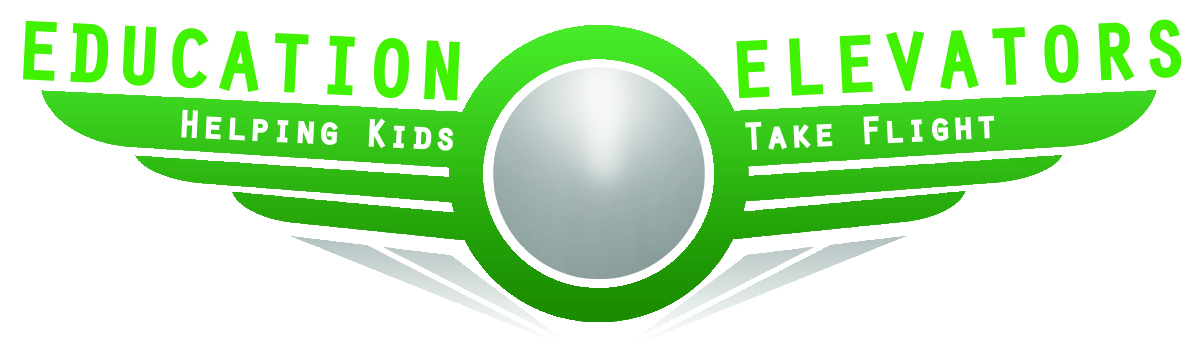 STUDENT AGREEMENTAs a student participating in the Education Elevators Program, I know that there are certain responsibilities and expectations I must maintain to take advantage of the opportunities presented to me through the program.Therefore, I   ________________________________________ agree to the following:Date:	_________________________	I will attend school everyday._____ 	I will complete my classroom/homework assignments on time._____ 	I will seek help if I do not understand the class assignment._____ 	I will respect my parents/guardian, the school staff, my fellow students 					and my Elevator._____ 	I will continue to believe in myself even when faced with obstacles._____ 	I will always be honest with my Elevator and my teacher._____ 	I will try my best to meet the expectations above. ___________________________________________________________Student Signature___________________________________________________________Elevator SignatureELEVATOR AGREEMENTAs an Elevator participating in the Education Elevators Program, I know that there are certain responsibilities and expectations I must maintain.Therefore, I   ________________________________________ agree to the following:Date:	_________________________	I will do my best to visit weekly._____  I will let my student/teacher know if there is a week I am unable to attend._____ 	I will keep what my student tells me confidential unless I am required to report it to              the guidance counselor. _____ 	I will continue to believe in myself even when faced with obstacles._____ 	I will always be honest with my student._____ 	I will try my best to meet the expectations above. ___________________________________________________________Student Signature___________________________________________________________Elevator Signature